ОТЧЕТмуниципального бюджетного дошкольного образовательного учреждения «Детский сад комбинированного вида № 41 «Скворушка» города Невинномысска об исполнении предписания об устранении нарушений В результате мероприятия по контролю, проведенного в соответствии с приказом министерства образования и молодежной политики от 19 января 2015 года № 12-кн в отношении муниципального бюджетного дошкольного образовательного учреждения «Детский сад комбинированного вида № 41 «Скворушка» города Невинномысска были выявлены нарушения законодательства в сфере образования (предписание министерства образования и молодежной политики Ставропольского края от 17.02.2015 г. № 14).1. В ходе исполнения предписания об устранении нарушений законодательства в сфере образования муниципальным бюджетным дошкольным образовательным учреждением «Детский сад комбинированного вида № 41 «Скворушка» города Невинномысска приняты следующие меры, проведены мероприятия и действия:1.1. Локальный акт «Порядок приема и основания отчисления воспитанников муниципального бюджетного образовательного учреждения «Детский сад комбинированного вида № 41 «Скворушка» города Невинномысска в части ознакомления родителей со свидетельством о государственной аккредитации и отчисления воспитанников по причине непосещения… приведен в соответствие с п. 1 ст. 92, п. 3 ст. 5 Федерального закона от 29 декабря 2012 года № 273-ФЗ «Об образовании в Российской Федерации».1.2. Локальный акт «Положение о порядке комплектования воспитанниками муниципального бюджетного дошкольного образовательного учреждения «Детский сад комбинированного вида № 41 «Скворушка» города Невинномысска утратил силу и удален с официального сайта МБДОУ на основании приказа учреждения от 05.03.2015 г. № 66.1.3. В «Положение о порядке оказания платных услуг» МБДОУ внесло  сведения, которые должен содержать договор об оказании платных услуг, руководствуясь п. 12 Правил оказания платных образовательных услуг, утвержденных постановлением Правительства Российской Федерации от 15 августа 2013 года № 706.1.4. В соответствии с п.7 Правил оказания платных образовательных услуг, утвержденных постановлением Правительства Российской Федерации от 15 августа 2013 года № 706, МБДОУ разработало и утвердило  Положение об основании и порядке снижения стоимости платных образовательных услуг.1.5. В соответствии с п.2 ст. 54 Федерального закона от 29 декабря 2012 года № 273-ФЗ «Об образовании в Российской Федерации» МБДОУ включило в договор об образовании срок освоения образовательной программы (продолжительность обучения).1.6. В соответствии с п. 12 Правил оказания платных образовательных услуг, утвержденных постановлением Правительства Российской Федерации от 15 августа 2013 года № 706, МБДОУ указало в договоре об оказании платных дополнительных образовательных услуг с родителями воспитанников: телефон заказчика, отчество обучающегося, его место жительства, сведения о лицензии на осуществление образовательной деятельности, форма обучения.1.7. На официальном сайте МБДОУ http://ds41.nevinsk.ru размещена информация в соответствии со ст. 29 Федерального закона от 29 декабря 2012 года № 273-ФЗ «Об образовании в Российской Федерации»:структура и органы управления образовательной организации;персональный состав педагогических работников с указанием опыта работы.Приложения:1. Копия приказа о порядке приема и основания отчисления воспитанников и порядок приема и основания отчисления воспитанников муниципального бюджетного дошкольного образовательного учреждения «Детский сад комбинированного вида № 41 «Скворушка» города Невинномысска на 4 л. в 1 экз.2. Копия положения о порядке оказания платных услуг муниципального бюджетного дошкольного образовательного учреждения «Детский сад комбинированного вида № 41 «Скворушка» города Невинномысска на 7 л. в 1 экз.3. Копия положения об основании и порядке снижения стоимости платных образовательных услуг муниципального бюджетного дошкольного образовательного учреждения «Детский сад комбинированного вида № 41 «Скворушка» города Невинномысска на 2 л. в 1 экз.4. Договор об образовании на 3 л. в 1 экз. 5. Договор об оказании платных дополнительных образовательных услуг на 2 л. в 1 экз.6. Скриншоты размещенных на сайте МБДОУ № 41 г. Невинномысска документов на 8 л. в 1 экз.Отчет составлен на 3 л.Заведующая МБДОУ № 41                                                    Н.Л. Игнатоваг. Невинномысска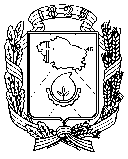 Управлениеобразования администрации города Невинномысска Муниципальное бюджетное дошкольное образовательное учреждение «Детский сад комбинированного вида № 41 «Скворушка» города Невинномысска(МБДОУ № 41)Гагарина,  ул., д. 57-б,   Невинномысск,Ставропольский край,  357108,Тел./факс (86554) 37839e-mail:  skvoryshka.2011@mail.ru__01.07.2015  №  57_______На № ____________ от ____________Министру образования и Молодежной политики Ставропольского края